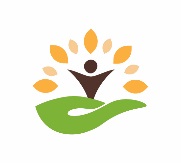 YOUNG ADULT HEALTH QUESTIONNAIRE It is a pleasure to welcome you to our family of happy and healthy chiropractic patients.  Please let us know if there is any way we can make you and your family feel more comfortable.  To help us serve you better, please complete the following information.  We look forward to working with you to build better health for your family.Name: _____________________________________________________________   Birthdate: ________________________Age: ____________   Male or Female: __________________________Reason for your Visit? _____________________________________________________________________________________________If you have no symptoms or complaints, and are here for wellness services, please check (  ) here ____  “Wish to have Chiropractic Wellness Services” Other Doctors Seen for this condition?:  No □     Yes □ (If yes): Doctors’ Names and Prior Treatments:  __________________________________________ ______________________________________________________________________________________________________________________________If you are experiencing pain, is it...□ Sharp			□ Dull			□ Comes and Goes		□ Travels		□ ConstantSince the problem started, it is...		□ About the same             	□ Getting Better		□ Getting WorseWhat makes it worse:_____________________________________________________________________________________________________________It interferes with:		□ Work		□ Sleep		□ Walking	□ Sitting	         □ Hobbies	   □ LeisureCheck any of the following Conditions You Have Ever Suffered from:□ Ear infections		□ Scoliosis		□ Seizures		□ Chronic colds		□ Headaches□ Asthma / Allergies	□ Sleeping Problems	□ ADHD			□ Recurring fevers		□ Growing / Back Pains□ Weight loss		□ Reflux			□ Learning disabilities	□ Speech delays		□ Toe walking□ Colic			□ Bed wetting		□ Car accident		□ Temper tantrums		□ Constipation / Diarrhea□ Mood Swings		□ Depression		□ Anxiety		□ Fainting / Dizziness	□ Clumsy / Balance Issues□ Menstrual Pain / Irregularity			□ Other ________________Family History of Chronic Health Issues: _____________________________________________________________________________________________Previous Chiropractor: ____________________________________________________________________________________________________________Date of Last Visit: ______/______/_______	Reason: ________________________________________________________________________Name of Pediatrician/Family Doctor: ________________________________________________________________________________________________Date of Last Visit: ______/______/_______	Reason: ________________________________________________________________________Number of Doses of Antibiotics You Have Taken:	During the past Six Months: ___________, Total During Lifetime: ___________  List: __________________________________________Other Prescription Medications You Have Taken:	During the past Six Months: ___________, Total During Lifetime: ___________  List: __________________________________________Are you vaccinated? No □     Yes □   Alternate Schedule □    Did you have any of the following reactions to vaccinations?□ None	                □ Fever		                □ Rash		□ Pain at injection site		□ Fatigue		□ Excessive Crying		□ Vomiting	□ Developmental Delay or Regression			□ Seizures	□ Diarrhea		□ Other _______________________________________________________________________Have you contracted any childhood diseases? (i.e chickenpox, mumps, measles, etc.) If so, please list__________________________________________________________________________________________________________________Prenatal History:Name of Obstetrician/Midwife/Doula?: ______________________________________________________________________________________________Complications During Pregnancy? 		No □     Yes □     I Don’t Know □     (If Yes) List: ______________________________________________Location of Birth:   			□  Hospital  		□  Birthing Center 		□   HomeBirth Intervention: 	□  Forceps	□  Vacuum Extraction	□  Caesarian Section ,Emergency or Planned?  _________________________________Nutritional and Activity History:Breast Fed:	No □     Yes □ (If yes): How Long? _________________________________Formula Fed:	No □     Yes □  (If Yes) How Long? _________________________________Food Allergies or intolerances: No □     Yes □  (If Yes) List: _____________________________________________________________________________________________________________________________________________________________________________________________________________Do you eat any of the following:□ Dairy		□  Sugar	□  Gluten/wheat□ Eggs		□  Soy		□  CaffeineList your 3 favorite foods _______________________________________________________________________________________________________Do you drink water? _____________________How many glasses a day? _________________________________________________________________What’s the ratio of time spent indoors / outdoors, during your waking hours? _______________________________________________How many hours do you watch TV a day? _________ How many hours do you spend in front of screens / devices per day? __________ How many hours of sleep do you get each night? __________________  Quality of sleep:          Good              Fair               PoorDevelopmental History:Have you been involved in any high impact or contact type sports (i.e., Soccer, Football, Gymnastics, Baseball, Cheerleading, Martial Arts, etc.)No □     Yes □  (If Yes) List: ____________________________________________________________________________________________If not listed above, what other sports (if any) have you played or are currently playing? _____________________________________________________Have You Ever Been Seen on an Emergency Basis?  No □     Yes □  (If Yes) List: _________________________________________________________Have You Ever Had A Concussion?  No □     Yes □  (If Yes) Please Explain ______________________________________________________________Other Traumas Not Described Above? No □     Yes □  (If Yes) List: _____________________________________________________________________Prior Surgery?	No □     Yes □  (If Yes) List: ____________________________________________________________________________________If Female, Have you gotten your period?	No □     Yes □   What Age: _____________________________________________________________On a scale of 1 - 10 describe your stress level:  (1 = none / 10 = Extreme)   ______________________________________ 	On a scale of poor / good / excellent describe your:Diet:________________________ Exercise:________________________ Sleep:________________________ General Health:_______________________List any supplements you are taking _________________________________________________________________________________________________WE ARE HERE TO SERVE YOU, AND ENCOURAGE YOU TO ASK QUESTIONS.YOUR PARTICIPATION IS VITAL AND WILL HELP DETERMINE YOUR RESULTS.Patient Name: ____________________________________________________________ Birthdate: ______________________________Age:_____________Address: ________________________________________________________________________________________________________________________	  #  Street								City				State 	            Zip CodeMother’s Name____________________________________________________ Father’s Name: __________________________________________________Email:__________________________________________________________________________________________________________________________Home Phone: _____________________________________________________  Work Phone: ___________________________________________________Insurance Company: _________________________________________________________________   ID#: ________________________________________		Name                 AddressName of Insured: __________________________________________ Policy #: ___________________Ins. Co. Phone #: ______________________________Who may we thank for referring you to our office?  ______________________________________________________________________________________  AUTHORIZATION FOR CARE OF A MINORI hereby authorize Total Wellness of NJ and its Doctors to administer care to my son/daughter as they deem necessary.  I clearly understand and agree that I am personally responsible for payment of all services rendered by this office._______________________________________________________________		________________________________________________________(Parent/Guardian Printed Name)							(Parent/Guardian Signature)_______________________________________________________________(Date)I authorize the release of any and all medical records or other information necessary to process claims.  I also request payment of benefits be made directly to Total Wellness of NJ.  I am consenting to signing an open sign-in sheet every visit on behalf of my son/daughter and I understand that anyone who enters the office will be able to view his/her name on this sheet. The statements made on this form are accurate to the best of my recollection.________________________________________________________________	________________________________________________________(Parent/Guardian Signature) 							(Date)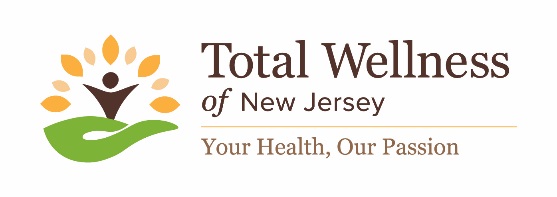 28 Bowling Green Parkway, Suite 1A  Lake Hopatcong, NJ  07849  (973) 663-5633THE STRESS TEST – YOUNG ADULT	PATIENT:_______________________________________________________  DATE:____________________The following three areas of stress can cause a misaligned vertebra (subluxation).  Do you recognize any of these               stresses?  Please circle when you experienced these stresses: C (childhood), T (teenager), or N (not at all).	I. PHYSICAL STRESS:							      Explain	     Birth Traumas (as a mother or child)		C	T	N	___________________________	     Slips/Falls					C	T	N	___________________________	     Car Accidents				C	T	N	___________________________	     Sports Injuries				C	T	N	___________________________	     Physical Abuse				C	T	N	___________________________	     Poor Posture					C	T	N	___________________________	     Sleeping Position - Stomach			C	T	N	___________________________	     Extensive Computer Work			C	T	N	___________________________	     Carrying Heavy Purse/Book bag/Child	C	T	N	___________________________	     Repetitive Lifting/Bending			C	T	N	___________________________	     Continuous Hours Sitting/Standing		C	T	N	___________________________	     Bone Fracture				C	T	N	___________________________	     Surgery					C	T	N	___________________________	II.  EMOTIONAL STRESS:							      Explain	     Relationships				C	T	N	___________________________	     Fast-Paced Life				C	T	N	___________________________	     Hold in Feelings				C	T	N	___________________________	     Quick Tempered				C	T	N	___________________________	     Verbal Abuse				C	T	N	___________________________	     Perfectionist					C	T	N	___________________________	     Procrastinator				C	T	N	___________________________	     Sickness or Loss of a Loved One		C	T	N	___________________________	III. CHEMICAL STRESS:							      Explain	     Environment (i.e. pollution)			C	T	N	___________________________	     Smoker - Vaping				C	T	N	___________________________	     Second-hand Smoke				C	T	N	___________________________	     Poor Diet					C	T	N	___________________________	     Caffeine - Amount?				C	T	N	___________________________	     Excessive Sugar				C	T	N	___________________________	     Artificial Sweeteners				C	T	N	___________________________                     Food Dyes    				C	T	N	___________________________                     	     Prescription Drugs				C	T	N	___________________________	     Over-The-Counter Drugs			C	T	N	___________________________	     (Example: Tylenol; Motrin)IV: According to the three types of stressors above: physical, emotional, or chemical, which one do you feel               affects you the most?      ________________________________________________________________________________________	      _____________________________________________________________________________________________________________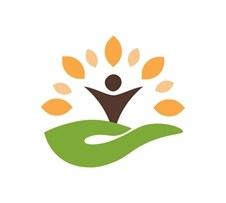 OFFICE POLICIESWelcome to our office!  We are here to enhance your life, help correct the cause of your problems and restore your health.  It is our policy to accept only those patients whom we believe we can help, and those who are willing to help themselves by actively participating in their care and following our recommendations.  To help you receive the greatest benefits from your care here at our office, please comply with the following…  YOUR CARE PLAN:  At your report of findings, the doctor will determine a care plan that best suits your spinal needs.  Your office visits are scheduled according to this care plan. The frequency of your visitation schedule is of paramount importance to your results. As such, you must assume the responsibility of strict adherence to your care plan as it is designed for optimum results.  Your commitment to keeping your appointments is your part in the correction of your problem and the restoration of your health.MISSED/CANCELLED APPOINTMENTS:  If for any reason, you are unable to keep an appointment, please call as soon as possible to reschedule that visit.  It is best to make that appointment up within 24 hours to maintain optimal correction.  If you have chosen not to schedule appointments, care will be delivered on a first come first serve basis after those with scheduled appointments.  Please remember that it is the frequency of visits that counts, not the days on which you receive them.HEALTHY LIVING WORKSHOP:  The purpose of this workshop is to inform, inspire and empower you to take control of your life and health with 5 key wellness strategies.  We have found that patients who attend respond better because they understand the cause of their problem and what we are attempting to do to correct it.  Attendance is strongly recommended in order to get the most out of your care and our office.  INSURANCE:  The privilege of insurance assignment begins when our office receives your insurance forms.Deductible payments MUST be made prior to insurance submittal.You are considered to be a cash patient until our office “qualifies” your coverage to determine the extent of benefits under your policy.All co-payments are payable when services are rendered or at the end of each week.Should you discontinue care for any reason other than discharge by the doctor, any and all balance due will become immediately payable in full, regardless of any claims submitted.Our office does not promise that an insurance company will reimburse you for the usual and customary charges submitted by this office.Since we do not own your policy, and, occasionally, we experience difficulty in collecting from the carrier, we may ask for your active assistance in rectifying this situation.Ultimately, it is your responsibility to see that your account is paid.Lastly, it is our goal to provide you with the finest quality chiropractic care available.  If you have any questions with regard to your health care, or any of our policies, please let us know.WELCOME TO OUR PRACTICE!!!I, _____________________________________ have read and understand the above policies and agree to abide by them.__________________________________________________                             _____________________	Signature	           Date                                                 Effective 2/28/2017               28 Bowling Green Parkway, Suite 1A  ♦  Lake Hopatcong, NJ  07849  ♦  www.totalwellnessofnj.comAuthorization to Use or Disclose Protected Health InformationPatient’s Name___________________________________ E-Mail address:_______________________________Patient’s SS#:____________________________________ Date of Birth:_________________________________THE PATIENT IDENTIFIED ABOVE AUTHORIZES TOTAL WELLNESS OF NJ TO USE AND OR DISCLOSE PROTECTED HEALTH INFORMATION IN ACCORDANCE WITHTHE FOLLOWING:Your authorization is requested for purposes of delivering your care in an open-door adjusting environment.  In the course of your care in this environment, routine details of your condition may be inadvertently disclosed to other patients or staff in the approximate vicinity of where your care is being delivered.  We cannot assure that any of the details of your care will be addresses and considered as confidential by other patients.We are requesting your authorization in this regard to assure that you are fully informed and in agreement with the method and circumstances in which we deliver chiropractic care. Your care will not be conditioned on your agreement to this authorization.I give permission to Total Wellness of NJ to use my address, phone number and clinical records to contact me with the appointment reminders, missed appointment notification, birthday cards, holiday related cards, holiday promotions, information about treatment alternatives or other related information.I give Total Wellness of NJ permission to contact me at my work number.If Total Wellness of NJ contacts me by phone, I give them permission to leave a message on my answering machine or voice mail.I give Total Wellness of NJ permission to display my name, photograph, or testimonial for internal office use.I give Total Wellness of NJ authorization to use my name in the office’s newsletter; i.e. congratulations or birthday wishes.I give Total Wellness of NJ authorization to send me an e-mail newsletter on a monthly basis.  I am aware that other patients may gain access to my e-mail address.By signing this form you are giving Total Wellness of NJ permission to use and disclose your protected health information in accordance with the directives listed above.You have the right to refuse to sign this AUTHORIZATION.  If you refuse to sign this authorization, Total Wellness of NJ will not refuse to provide treatment.  However, if you refuse to sign this AUTHORIZATION, any services rendered on this day will be paid in full at the time of service.**A copy of the signed authorization will be provided to you, the original will be maintained by this office.**Signature:___________________________________________________________________   Date:_________________________________If you are a minor or if you are being represented by another party, please provide the appropriate person’s :Name:_____________________________________________________________________  Date:__________________________________Relation to Patient:__________________________________________________________  Signature:_______________________________EXPIRATIONThe authorization shall expire on the following date:                                  , 2020.RIGHT TO REVOKE AUTHORIZATIONYou have the right to revoke this AUTHORIZATION, in writing, at any time.  However, your written request to revoke the AUTHORIZION is not effective to the extent that we have provided services or taken action in the reliance on your authorization.You may revoke this AUTHORIZATION by mailing or hand delivering a written notice to the Privacy Official of Total Wellness of NJ.  The written notice must contain the following information:  Your name, Social Security number, and Date of Birth; A clear statement of your intent to revoke this AUTHORIZATION; the date of your request and your signature.  The revocation is not effective until it is received by the Privacy Official.TERMS OF ACCEPTANCEWhen a patient seeks chiropractic care and we accept a patient for such care, it is essential for both to be working towards the same objective.Chiropractic has only one goal.  It is important that each patient understand both the objective and the method that will be used to attain it.  This will prevent any confusion or disappointment.Vertebral Subluxation:  A misalignment of one or more of the 24 vertebra in the spinal column which causes alteration of nerve function and interference to the transmission of mental impulses, resulting in a lessening of the body’s innate ability to express its maximum health potential.Adjustment:  As adjustment is the specific application of forces to facilitate the body’s correction of vertebral subluxation.  Our chiropractic method of correction is by specific adjustments of the spine.Health:  A state of optimal physical, mental and social well-being, not merely the absence of disease or infirmity.  When a patient seeks chiropractic health care and we accept a patient for such care, it is essential for both to be working towards the same objective.We do not offer to diagnose or treat any disease or condition other than vertebral subluxation.  However, if during the course of the chiropractic spinal examination, we encounter non-chiropractic or unusual findings we will advise you.  If you desire advice, diagnosis or treatment of those findings, we will recommend that you seek the services of another health care provider.Regardless of what the disease is called, we do not offer to treat it.  Nor do we offer advice regarding treatment prescribed by others.  OUR ONLY PRACTICE OBJECTIVE is to eliminate a major interference to the expression of the body’s innate wisdom.  Our only method is specific adjustment to correct vertebral subluxations.I, ____________________________ have read and fully understand the above statements.All questions regarding the doctor’s objectives pertaining to my care in this office have been answered to my complete satisfaction.I therefore accept chiropractic care on this basis   28 Bowling Green Parkway, Suite 1A  ♦  Lake Hopatcong, NJ  07849  ♦  www.totalwellnessofnj.com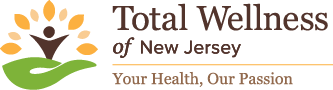  OUT OF NETWORK CONSENT FORMPatient Name: ____________________________________________Insurance Company:  _______________________________________Policy #:  ________________________  Group #:  ________________I hereby instruct and direct my insurance company to pay the professional or medical benefits directly to Total Wellness of New Jersey as payment toward the total charges for the professional services rendered.If my current policy prohibits direct payment to Total Wellness of New Jersey, I instruct and direct my insurance company to pay the professional or medical benefits to myself, I shall endorse and then mail as follows:Total Wellness of New Jersey28 Bowling Green Pkwy, Suite 1ALake Hopatcong, NJ  07849THIS IS A DIRECT ASSIGNMENT OF MY RIGHTS AND BENEFITS UNDER THIS POLICY.A photocopy of this Assignment shall be considered as effective as the original.I also authorize the release of any information pertinent to my case to any insurance company, adjuster, or attorney involved in this case.I authorize Total Wellness of New Jersey to initiate a complaint, reopening, appeal or Fair Hearing on my behalf to the insurance company for adjudication as necessary to acquire full payment of the services represented on the claim.Payments to TWNJ are required within 2 weeks of insurance being processed.  If payments are not received within 2 weeks, we will then debit the following credit card on file for the amount allowed by insurance.Cardholder Name:  ____________________________________________  Type of card:  ____________________Account #:  _____________________________________________________  Security code:  ___________________Expiration Date:  _____/_______/______________________________________________________________	____________________Patient/Policy Holder Signature			DATE_____________________________________________________	____________________Witness Signature					DATE													(OVER)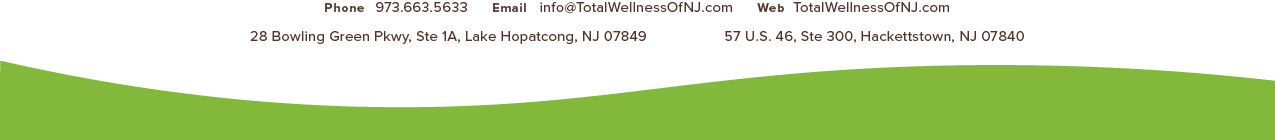 DISCLOSURE OF INSURANCE PARTICIPATION STATUS AND FEESThe law of the State of NJ and NJ Department of Health and NJ Department of Banking & Insurance require that a health care professional inform patients of the health care plans in which the professional participates in and the facilities with which the professional is affiliated with.  In compliance with these laws, the undersigned patient is hereby notified, in writing, that:Health Plans Our Practice Participates With:      Medicare of NJ   7500 Security Blvd., Baltimore, MD 21244Facilities Our Practice Is Associated With:	TWNJ – 28 Bowling Green Pkwy, Ste 1A, Lake Hopatcong, NJ 07849						TWNJ – 125 U.S. Hwy 46, 2nd Floor, Mount Olive, NJ 07828Licensed Assistant Healthcare Staff:   Dr. Tami Hartman-Stappas/Dr. Bret Hartman – both locations aboveThe above licensed healthcare professionals may perform assistant services on the patient base upon the treatment plan and needs of the patient.If the patient’s health plan is not listed above, the physician and/or facilities providing services DO NOT PARTICIPATE with the patient’s health plan.  In order to proceed with any health care services, the patient hereby acknowledges and agrees:MANDATORY DISCLOSURES:I understand that the health care professional that I am seeking healthcare services from is “out-of-network” with and does not participate with my health insurance plan:       				Patient Initials:  ________ I understand that the amount or estimated amount the health care professional will bill me or the covered person for services is available upon request.						Patient Initials:  ________I understand that I may request from the provider an estimated charge for the services proposed and the Current Procedural Terminology (CPT) codes associated with that service, and the health care professional shall disclose to me, the patient, in writing, the amount or estimated amount that the health care professional will bill the covered person for the service, and the CPT codes associated with that service, absent unforeseen medical circumstances that may arise when the health care service is provided.   				Patient Initials:  ________I understand that I will have a financial responsibility applicable to health care services provided by an out-of-network professional, in excess of my in-network copayment, deductible, or coinsurance and that I may be responsible for any costs in excess of those allowed by my health benefits plan.  	Patient Initials:  ________I have been advised that I should contact my health insurance plan or administrator for further consultation on those costs.							Patient Initials: ________The health care provider and patient both acknowledge and agree that receipt or acknowledgement by patient of these disclosures shall not waive or otherwise affect any protection under existing statutes or regulations regarding in-network health benefits plan coverage available to the patient under the law.The health care provider further acknowledges and agrees that, if, between the time these disclosures are made to the patient and the time the health care service takes place, the network status of any of the health care professional changes as it relates to the patient’s health benefits plan, the professional shall notify the patient promptly.Acknowledgment of Receipt of Disclosures:  OUT-OF-NETWORK PATIENTSI, the undersigned patient, acknowledge receipt of this disclosure form from my health care provider, and have read it and understand the contents.  I have discussed my option to obtain treatment with other health care providers, service providers, or at alternative health care facilities that may participate with my health plan and I waive the right to do so and wish to obtain my treatment at this office with full notice of these disclosures and potential cost sharing consequences.  I certify that I am at least 18 years of age, competent, not under the influence of any drug, alcohol or other substance that would impair my ability to understand these disclosures, am not being coerced to sign this disclosure, and do so upon my own free will:BY: __________________________________    Print Name:  ___________________________________  Date: ______________ _______________________________________________________SignatureDate